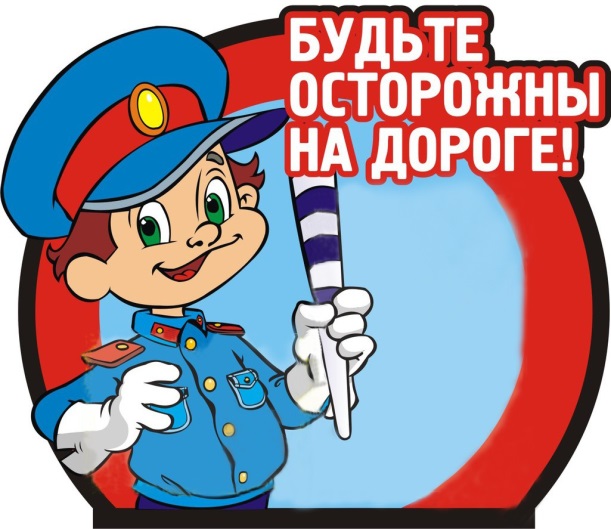     Родители, будьте дисциплинированы на улице и призывайте к этому своих детей!     Помните, что тормозной путь автомобиля при гололеде возрастает во много раз!!!1. Ходите только по тротуару! Если тротуаров нет: двигайтесь по обочине навстречу движущемуся транспорту.2. Переходите улицу в местах, где имеются линии или указатели перехода, а где их нет - на перекрестках по линии тротуаров.3. Переходя улицу, посмотрите налево, а дойдя до середины — направо!4. На улицах и дорогах, где движение регулируется, переходите проезжую часть только при зеленом сигнале пешеходного светофора или разрешающем жесте регулировщика.5. Не перебегайте дорогу перед близко идущим транспортом!6. Не устраивайте игры и не катайтесь на коньках, лыжах и санках на проезжей части улицы!7. Соблюдайте правила пользования городским транспортом.8. Помните, что дорога в школу должна быть не короткой, а безопасной.Соблюдайте Правила дорожного движения самии помогайте в этом своим родным и близким!            Уважаемые родители! 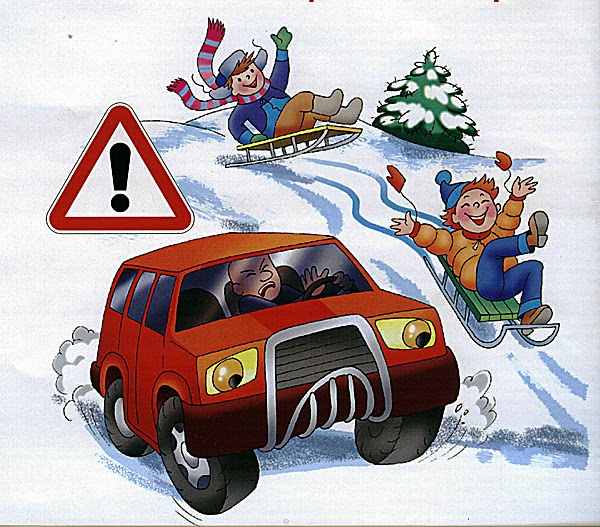                 Помните!Ребёнок учится законам дорог, беря пример с членов семьи и других взрослых. Особенно пример папы и мамы учит дисциплинированному поведению на дороге не только вашего ребёнка, но других родителейБерегите ребёнка! Начните с себя!